SRC Vice-president Education (undergraduate)I am a student at Western Sydney University currently undertaking a Bachelor of Health Science with a major in Health Services Management. In 2018, I was elected as the Ethno-Cultural Collective Officer for the Campbelltown campus and since then, I have been advocating, representing and celebrating the culturally diverse student body of WSU. I have engaged with students in my role by regularly volunteering at the student soup kitchen, hosting events such as Harmony Day celebrations as well as working as a Transition Success contact agent with the university.As a fellow undergraduate, I empathise with the struggle and the many barriers we face in our studies. I want to shift my focus to these issues we have encountered and advocate for the undergraduate student voice. If elected, I will make sure that your experience in the last year of study is better than your first. 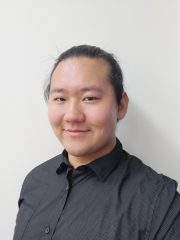 